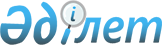 Об утверждении Правил оказания социальной помощи, установления размеров и определения перечня отдельных категорий нуждающихся граждан в Шалкарском районе
					
			Утративший силу
			
			
		
					Решение маслихата Шалкарского района Актюбинской области от 25 декабря 2013 года № 124. Зарегистрировано Департаментом юстиции Актюбинской области 27 января 2014 года № 3765. Утратило силу решением маслихата Шалкарского района Актюбинской области от 25 декабря 2015 года № 255      Сноска. Утратило силу решением маслихата Шалкарского района Актюбинской области от 25.12.2015 № 255 (вводится в действие со дня его первого официального опубликования).

      Примечание РЦПИ.

      В тексте документа сохранена пунктуация и орфография оригинала.

      В соответствии со статьей 6 Закона Республики Казахстан от 23 января 2001 года "О местном государственном управлении и самоуправлении в Республике Казахстан", пунктом 2 постановления Правительства Республики Казахстан от 21 мая 2013 года "Об утверждении Типовых правил оказания социальной помощи, установления размеров и определения перечня отдельных категорий нуждающихся граждан", Шалкарский районный маслихат РЕШИЛ:

      1. Утвердить прилагаемые Правила оказания социальной помощи, установления размеров и определения перечня отдельных категорий нуждающихся граждан в Шалкарском районе.

      2. Настоящее решение вводится в действие по истечении десяти календарных дней после его первого официального опубликования.

 Правила
оказания социальной помощи, установления размеров и
определения перечня отдельных категорий нуждающихся граждан
в Шалкарском районе      1. Настоящие Правила оказания социальной помощи, установления размеров и определения перечня отдельных категорий нуждающихся граждан в Шалкарском районе (далее-Правила) разработаны в соответствии с подпунктом 24) пункта 1 статьи 31 Закона Республики Казахстан от 23 января 2001 года "О местном государственном управлении и самоуправлении в Республике Казахстан", пунктом 2 постановления Правительства Республики Казахстан от 21 мая 2013 года "Об утверждении Типовых правил оказания социальной помощи, установления размеров и определения перечня отдельных категорий нуждающихся граждан" (далее - Типовые правила).

 1. Общие положения      2. Основные термины и понятия, которые используются в настоящих Правилах:

      1) памятные даты – события, имеющие общенародное историческое, духовное, культурное значение и оказавшие влияние на ход истории Республики Казахстан;

      2) специальная комиссия – комиссия, создаваемая решением Акима Шалкарского района, по рассмотрению заявления лица (семьи), претендующего на оказание социальной помощи в связи с наступлением трудной жизненной ситуации;

      3) прожиточный минимум – необходимый минимальный денежный доход на одного человека, равный по величине стоимости минимальной потребительской корзины, рассчитываемой органом статистики в Актюбинской области;

      4) праздничные дни – дни национальных и государственных праздников Республики Казахстан;

      5) среднедушевой доход семьи (гражданина) – доля совокупного дохода семьи, приходящаяся на каждого члена семьи в месяц;

      6) трудная жизненная ситуация – ситуация, объективно нарушающая жизнедеятельность гражданина, которую он не может преодолеть самостоятельно;

      7) уполномоченный орган – государственное учреждение "Шалкарский районный отдел занятости и социальных программ", финансируемое за счет местного бюджета, осуществляющее оказание социальной помощи;

      8) уполномоченная организация – Шалкарское районное отделение Актюбинского областного филиала Республиканского государственного казенного предприятия "Государственный центр по выплате пенсий Министерства труда и социальной защиты населения Республики Казахстан";

      9) участковая комиссия – комиссия, создаваемая решением акима города, сельского округа для проведения обследования материального положения лиц (семей), обратившихся за социальной помощью, и подготовки заключений;

      10) предельный размер - утвержденный максимальный размер социальной помощи.

      3. Данные Правила распространяются на лиц, постоянно проживающих в Шалкарском районе.

      4. Социальная помощь предоставляется отдельным категориям нуждающихся граждан государственным учреждением "Шалкарский районный отдел занятости и социальных программ" в порядке определенном Типовыми правилами и настоящими Правилами.

      5. Под социальной помощью понимается помощь, предоставляемая местными исполнительными органами (далее - ЖАО) в денежной или натуральной форме отдельным категориям нуждающихся граждан (далее - получатели) в случае наступления трудной жизненной ситуации, а также к памятным датам и праздничным дням.

      6. Социальная помощь предоставляется единовременно и (или) периодически (ежемесячно, ежеквартально, 1 раз в полугодие).

      7. Памятными датами и праздничными днями для оказания социальной помощи являются:

      День Победы – 9 мая;

      День защиты детей – 1 июня;

      День инвалидов – второе воскресенье октября.

 2. Порядок определения перечня категорий получателей социальной помощи и установления размеров социальной помощи      8. Ежемесячная социальная помощь без учета дохода оказывается:

      1) участникам и инвалидам Великой Отечественной войны на коммунальные услуги, в размере 4, 5 месячных расчетных показателей;

      2) родителям или законным представителям детей - инвалидов, обучающихся на дому, на одного ребенка-инвалида, в размере 1 месячного расчетного показателя.

      3) гражданам, страдающим онкологическими заболеваниями, ВИЧ-инфицированным и больным различной формой туберкулеза, в размере 10 месячного расчетного показателя, но не более 6 месяцев по спискам медицинских учереждений на период амбулаторного лечения;

      Социальная помощь оказывается указанным лицам если они не находятся на польном государственном обеспечении.

      9. В зависимости от наступившей жизненной ситуации или полученного ущерба устанавливаются следующие предельные размеры социальной помощи:

      1) участникам и инвалидам Великой Отечественной войны, в размере не более 81 месячного расчетного показателя;

      2) лицам, приравненным по льготам и гарантиям к участникам и инвалидам Великой Отечественной войны, в размере не более 54 месячных расчетных показателей;

      3) другим категориям лиц, приравненным по льготам и гарантиям к участникам Великой Отечественной войны, в размере не более 43 месячных расчетных показателей;

      4) лицам, достигшим пенсионного возраста, в размере не более 32 месячных расчетных показателей;

      5) инвалидам, в том числе лицам, воспитывающим ребенка - инвалида до 18 лет, в размере не более 32 месячных расчетных показателей;

      6) жертвам политических репрессий, лицам, пострадавшим от политических репрессий, в размере не более 27 месячных расчетных показателей;

      7) многодетным семьям в размере не более, 32 месячных расчетных показателей;

      8) детям-сиротам, детям, оставшимся без попечения родителей, выпускникам детских домов, в размере не более 32 месячных расчетных показателей;

      9) малообеспеченным гражданам, в размере не более 32 месячных расчетных показателей;

      10) гражданам, имеющим онкологические заболевания, ВИЧ-инфицированным и больным различной формой туберкулеза, в размере не более 43 месячных расчетных показателей;

      10. При наступлении трудной жизненной ситуации вследствие стихийного бедствия или пожара либо наличия социально значимого заболевания социальная помощь оказывается на заявительной основе, если обращение за помощью последовало не позднее шести месяцев с момента наступления соответствующей трудной жизненной ситуации.

      Социальная помощь гражданам, находящимся в трудной жизненной ситуации предоставляется, если среднедушевой доход семьи (гражданина) за предшествовавший на момент обращения квартал не превышает 1-кратного размера прожиточного минимума по Актюбинской области (за исключением участников и инвалидов Великой Отечественной войны, которым социальная помощь оказывается без учета дохода).

      Участникам и инвалидам Великой Отечественной войны находящимся в трудной жизненной ситуации социальная помощь оказывается без учета их дохода.

      По одному из установленных оснований социальная помощь в течение одного календарного года повторно не оказывается.

      Основаниями для отнесения граждан к категории нуждающихся при наступлении трудной жизненной ситуации являются:

      1) основания, предусмотренные законодательством Республики Казахстан;

      2) причинение ущерба гражданину (семье) либо его имуществу вследствие стихийного бедствия или пожара либо наличие социально-значимого заболевания;

      3) наличие среднедушевого дохода, не превышающего порога, установленного Шалкарским районным маслихатом в кратном отношении к прожиточному минимуму.

      11. Единовременная социальная помощь без учета дохода к памятным датам и праздничным дням оказывается:

      Ко Дню Победы - 9 Мая:

      1) участникам и инвалидам Великой Отечественной войны, в размере 54 месячных расчетных показателей;

      2) лицам, приравненным по льготам и гарантиям к участникам и инвалидам Великой Отечественной войны, в размере 27 месячных расчетных показателей;

      3) другим категориям лиц, приравненным по льготам и гарантиям к участникам Великой Отечественной войны, в размере 16,5 месячных расчетных показателей;

      4) гражданам, трудившимся и проходившим воинскую службу в тылу, не менее 6 месяцев в период с 22 июня 1941 года по 9 мая 1945 года, получающим специальное государственное пособие, в размере 8,1 месячных расчетных показателей;

      5) женам (мужьям) умерших участников Великой Отечественной войны, не признававшихся инвалидами, не вступившим в повторный брак, в размере 13,5 месячных расчетных показателей;

      6) женам умерших воинов-афганцев, не вступившим в повторный брак, в размере 13,5 месячных расчетных показателей;

      7) инвалидам, получающим государственные социальные пособия ко Дню инвалидов – второе воскресенье октября, в размере 16,2 месячных расчетных показателей;

      8) малообеспеченным семьям из числа получателей государственной адресной социальной помощи, воспитывающим детей до 18 лет ко Дню защиты детей - 1 июня, в размере 11 месячных расчетных показателей;

      12. Размер оказываемой социальной помощи в каждом отдельном случае определяет специальная комиссия и указывает его в заключении о необходимости оказания социальной помощи.

 3. Порядок оказания социальной помощи      13. Социальная помощь к памятным датам и праздничным дням оказывается по списку, утверждаемому МИО по представлению уполномоченным органом района, осуществляющего назначение и выплату социальной помощи либо иной уполномоченной организации без истребования заявлений от получателей.

      14. Для получения социальной помощи при наступлении трудной жизненной ситуации заявитель от себя или от имени семьи представляет в уполномоченный орган или акиму города, села, сельского округа заявление с приложением следующих документов:

      1) документ, удостоверяющий личность;

      2) документ, подтверждающий регистрацию по постоянному месту жительства;

      3) сведения о составе лица (семьи) согласно приложению 1 к Типовым правилам;

      4) сведения о доходах лица (членов семьи);

      5) акт и/или документ, подтверждающий наступление трудной жизненной ситуации.

      6) счет в банке второго уровня или в организации, имеющей лицензию Национального Банка Республики Казахстан на соответствующие виды банковских операций.

      15. Ежемесячная социальная помощь лицам, указанным в пункте 8 Правил, получавшим ее до вступления в силу настоящих Правил, оказывается без истребования заявлений от получателей. Вновь обратившиеся заявители представляют заявление с приложением следующих документов:

      1) документ, удостоверяющий личность;

      2) документ, подтверждающий социальный статус заявителя;

      3) документ, подтверждающий регистрацию по постоянному месту жительства;

      4) справка, подтверждающая обучение ребенка-инвалида на дому (для детей - инвалидов);

      5) заключение психолого - медико - педагогической консультации (для детей-инвалидов);

      6) счет в банке второго уровня или в организации, имеющей лицензию Национального Банка Республики Казахстан на соответствующие виды банковских операций.

      16. Документы представляются в подлинниках и копиях для сверки, после чего подлинники документов возвращаются заявителю.

      17. При поступлении заявления на оказание социальной помощи при наступлении трудной жизненной ситуации Уполномоченный орган или аким сельского округа в течение одного рабочего дня направляют документы заявителя в участковую комиссию для проведения обследования материального положения лица (семьи).

      18. Участковая комиссия в течение двух рабочих дней со дня получения документов проводит обследование заявителя, по результатам которого составляет акт о материальном положении лица (семьи), подготавливает заключение о нуждаемости лица (семьи) в социальной помощи по формам согласно приложениям 2, 3 к Типовым правилам и направляет их в уполномоченный орган или акиму сельского округа.

      Аким сельского округа в течение двух рабочих дней со дня получения акта и заключения участковой комиссии направляет их с приложенными документами в уполномоченный орган.

      19. В случае недостаточности документов для оказания социальной помощи, уполномоченный орган запрашивает в соответствующих органах сведения, необходимые для рассмотрения представленных для оказания социальной помощи документов.

      20. В случае невозможности представления заявителем необходимых документов в связи с их порчей, утерей, уполномоченный орган принимает решение об оказании социальной помощи на основании данных иных уполномоченных органов и организаций, имеющих соответствующие сведения.

      21. Уполномоченный орган в течение одного рабочего дня со дня поступления документов от участковой комиссии или акима сельского округа производит расчет среднедушевого дохода лица (семьи) в соответствии с законодательством Республики Казахстан и представляет полный пакет документов на рассмотрение специальной комиссии.

      22. Специальная комиссия в течение двух рабочих дней со дня поступления документов выносит заключение о необходимости оказания социальной помощи, при положительном заключении указывает размер социальной помощи.

      23. Уполномоченный орган в течение восьми рабочих дней со дня регистрации документов заявителя на оказание социальной помощи принимает решение об оказании либо отказе в оказании социальной помощи на основании принятых документов и заключения специальной комиссии о необходимости оказания социальной помощи.

      В случаях, указанных в пунктах 19 и 20 настоящих Правил, уполномоченный орган принимает решение об оказании либо отказе в оказании социальной помощи в течение двадцати рабочих дней со дня принятия документов от заявителя или акима сельского округа.

      24. Уполномоченный орган письменно уведомляет заявителя о принятом решении (в случае отказа с указанием основания) в течение трех рабочих дней со дня принятия решения.

      25. По одному из установленных оснований социальная помощь в течение одного календарного года повторно не оказывается.

      26. Отказ в оказании социальной помощи осуществляется в случаях:

      1) выявления недостоверных сведений, представленных заявителями;

      2) отказа, уклонения заявителя от проведения обследования материального положения лица (семьи);

      3) превышения размера среднедушевого дохода лица (семьи), установленного маслихатом Шалкарского района, порога для оказания социальной помощи.

      27. Финансирование расходов на предоставление социальной помощи осуществляется в пределах средств, предусмотренных бюджетом района на текущий финансовый год.

 4. Основания для прекращения и возврата предоставляемой социальной помощи      28. Социальная помощь прекращается в случаях:

      1) смерти получателя;

      2) выезда получателя на постоянное проживание за пределы Шалкарского района;

      3) направления получателя на проживание в государственные медико – социальные учреждения;

      4) выявления недостоверных сведений, представленных заявителем.

      Выплата социальной помощи прекращается с месяца наступления указанных обстоятельств.

      29. Излишне выплаченные суммы подлежат возврату в добровольном или ином установленном законодательством Республики Казахстан порядке.

 5. Заключительное положение      30. Мониторинг и учет предоставления социальной помощи проводит уполномоченный орган с использованием базы данных автоматизированной информационной системы "Е - собес".


					© 2012. РГП на ПХВ «Институт законодательства и правовой информации Республики Казахстан» Министерства юстиции Республики Казахстан
				
      Председатель сессии районного маслихата 

М. Жиенгазина

      Секретарь районного маслихата 

С. Тулемисов

      СОГЛАСОВАНО: 
Заместитель Акима 
Актюбинской области 
С. Нуркатова 
25.12.2013 год
Утверждены решением районного маслихата № 124 от 25 декабря 2013 года